ЗАКУПОЧНАЯ ДОКУМЕНТАЦИЯоткрытый одноэтапный запрос предложений в электронной форме без квалификационного отбора на право заключения договора на поставку дизель-генераторной установки  в 2023 г. для объекта Центр коллективного пользования «Сибирский кольцевой источник фотонов» 
(ЦКП «СКИФ») (СКИФ-22-005).ТОМ 1 «ОБЩАЯ И КОММЕРЧЕСКАЯ ЧАСТИ»Санкт-Петербург2023СОДЕРЖАНИЕЗАКУПОЧНАЯ ДОКУМЕНТАЦИЯ	1ТОМ 1 «ОБЩАЯ И КОММЕРЧЕСКАЯ ЧАСТИ»	1СОДЕРЖАНИЕ	21.	ИЗВЕЩЕНИЕ О ПРОВЕДЕНИИ ЗАКУПКИ	32.	ТРЕБОВАНИЯ. ДОКУМЕНТЫ. СОСТАВ ЗАЯВКИ НА УЧАСТИЕ В ЗАКУПКЕ.	62.1.	ТРЕБОВАНИЯ. ДОКУМЕНТЫ, ПОДТВЕРЖДАЮЩИЕ СООТВЕТСТВИЕ УСТАНОВЛЕННЫМ ТРЕБОВАНИЯМ.	62.1.1.	Требования к участникам закупки, изготовителям.	62.1.2.	Требования к участникам закупки:	92.2.	Требования к продукции:	102.3	СОСТАВ ЗАЯВКИ НА УЧАСТИЕ В ЗАКУПКЕ.	113.	КРИТЕРИИ И МЕТОДИКА ОЦЕНКИ ЗАЯВОК НА УЧАСТИЕ В ЗАКУПКЕ	124.	ОБРАЗЦЫ ФОРМ ОСНОВНЫХ ДОКУМЕНТОВ	14ЗАЯВКА НА УЧАСТИЕ В ЗАКУПКЕ (Форма 1)	14СПРАВКА ОБ ИНФОРМИРОВАННОСТИ (ФОРМА 1.1)	18Справка о не предоставлении товаров (ФОРМА 1.2)	19ЗАЯВКА НА УЧАСТИЕ В ЗАКУПКЕ-СПЕЦИФИКАЦИЯ ОБОРУДОВАНИЯ (МАТЕРИАЛОВ) (Форма 2)	20ТЕХНИЧЕСКОЕ ПРЕДЛОЖЕНИЕ (Форма 2.1)	21СПРАВКА ОБ ОПЫТЕ ВЫПОЛНЕНИЯ ДОГОВОРОВ НА ОТБОРОЧНОЙ СТАДИИ (Форма 3)	22СПРАВКА ОБ ОПЫТЕ ВЫПОЛНЕНИЯ ДОГОВОРОВ НА ОЦЕНОЧНОЙ СТАДИИ (Форма 3.1)	23АНКЕТА УЧАСТНИКА (Форма 4)	25ЧАСТЬ 2	27ЧАСТЬ 3	28ИЗВЕЩЕНИЕ О ПРОВЕДЕНИИ ЗАКУПКИФорма и способ процедуры закупки: запрос предложений в электронной форме без предварительного квалификационного отбора.Закупка проводится в соответствии с Положением о закупках в организациях Холдинга «Титан-2» № П-01-20-9 от 27.02.2020.Закупка не регулируется Федеральным законом от 18 июля 2011 года № 223-ФЗ «О закупках товаров, работ, услуг отдельными видами юридических лиц».Предмет закупки: поставка дизель-генераторной установки в 2023 г. для объекта Центр коллективного пользования «Сибирский кольцевой источник фотонов» (ЦКП «СКИФ») (СКИФ-22-005). Заказчик: Акционерное общество «Сосновоборэлектромонтаж» (АО «СЭМ»).Организатор закупки, являющийся организатором закупки: Акционерное общество «КОНЦЕРН ТИТАН-2» (АО «КОНЦЕРН ТИТАН-2»).Место нахождения: 123112, Россия, г. Москва, Пресненская набережная, дом 12, этаж 51, помещение III, ком 1.Почтовый адрес: 197022, г. Санкт-Петербург, ул. Профессора Попова 37, лит. Щ, БЦ «Сенатор», 7 этаж.Эл. почта: zakupki@titan2.ruКонтактное лицо: Трегубов Денис ИгоревичТелефон: 8 (812) 291-36-83 доб. 3112Количество лотов: 1 (один).Предмет договора: поставка дизель-генераторной установки в 2023 г. для объекта Центр коллективного пользования «Сибирский кольцевой источник фотонов» (ЦКП «СКИФ») (СКИФ-22-005). Срок выполнения поставок: в соответствии со Спецификацией Приложение № 1 к Закупочной документации (Том 2 «Техническая часть») – до 20.05.2023 г.Участник закупки вправе предложить досрочный срок поставки.Место выполнения поставок: РФ, Новосибирская область, район п. Кольцово территория площадки строительства Центра коллективного пользования «Сибирский кольцевой источник фотонов» (на склад, согласованный после подписания Договора).Состав и объем поставок: в соответствии с Томом 2 «Техническая часть» закупочной документации.Предложения частичного выполнения поставок: не допускается.Условия оплаты: в соответствии с ст. 4 Проекта договора (Часть 2 «Проект договора»). Форма и все условия проекта договора (Часть 2 «Проект договора») являются обязательными. Встречные предложения участников по проекту договора не допускаются.При этом не считаются встречными предложения по формулировкам условий договора, направленным на исправление грамматических и технических ошибок, если таковые выявлены участником в проекте договора (Часть 2 «Проект договора»).Предельная цена договора: 14 083 277 (четырнадцать миллионов восемьдесят три тысячи двести семьдесят семь) рублей 39 копеек с НДС РФ 20%.Предложение участника о цене договора не должно превышать предельную цену договора в базисе поданной участником закупки цены.Цена Договора включает в себя все связанные с исполнением обязательств по Договору расходы, указанные в Проекте договора (Часть 3 «Проект договора» Тома 1 закупочной документации).Официальный язык закупки: русский.Заявка на участие в закупке, подготовленная участником закупки, а также вся корреспонденция и документация, связанная с закупкой, которыми обмениваются участники закупки и организатор закупки, должны быть написаны на официальном языке закупки. Документы, составленные на другом языке, должны сопровождаться переводом на официальный язык закупки. Закупочная комиссия рассматривает документы на официальном языке закупки. Документы, составленные на других языках, не сопровождающиеся переводом на официальный язык закупки, считаются не поданными и сведения, указанные в таких документах, не учитываются при рассмотрении заявки на участие в закупке. Ответственность за достоверность перевода на официальный язык закупки несет участник закупки.Валюта закупки: российский рубль.Документы, оригиналы которых выданы участнику запроса предложений третьими лицами с выражением сумм денежных средств в иных валютах, должны сопровождаться переводом этих сумм в рубли, исходя из официального курса валюты, установленного Центральным банком Российской Федерации, с указанием такового курса и даты его установления.Сведения о порядке проведения, в том числе об оформлении участия в закупке, определении лица, выигравшего закупку (порядок подведения итогов закупки):Закупка проводится на электронной торговой площадке (ЭТП) «Фабрикант» в сети «Интернет» по адресу https://www.fabrikant.ru в порядке, установленном регламентом данной ЭТП в соответствии с условиями и требованиями закупочной документации.Посредством ЭТП:- участнику необходимо получить аккредитацию на указанной ЭТП в соответствии с правилами, условиями и порядком аккредитации, установленными данной ЭТП, и подать заявку на участие в закупке в срок, указанный в настоящем извещении о проведении закупки;ИЛИПо адресу официальной электронной почты: - участнику необходимо подать заявку на участие, в закупке в соответствии с требованиями Закупочной документации, на официальный электронный адрес Организатора закупок , в срок, указанный в настоящем извещении о проведении закупки.Заявка на участие в закупке должна быть действительна не менее 60 календарных дней со дня окончания срока подачи заявок.Победителем закупки признается, по решению комиссии, допущенный участник закупки, предложивший наилучшие условия исполнения договора, по совокупности критериев, объявленных в закупочной документации.Порядок получения закупочной документации:На официальных сайтах закупочная документация находится в открытом доступе, начиная с даты официальной публикации. Порядок получения закупочной документации на ЭТП определяется правилами данной ЭТП.Официальная публикация документов по данной закупке: Официальный сайт по закупкам атомной отрасли (http://www.zakupki.rosatom.ru/).Копии публикации документов по данной закупке: ЭТП «Фабрикант»Возможность и условия, по которым допускается подача альтернативных предложений: не допускается.Привлечение субподрядчиков/соисполнителей (юридических или физических лиц, выполняющих часть работ/услуг по договору): допускается.Объем привлечения субподрядчиков/соисполнителей определяются участником закупки самостоятельно. Если участник закупки обязан выбирать субподрядчиков (соисполнителей) в соответствии с требованиями законодательства о контрактной системе в сфере закупок товаров, работ, услуг для обеспечения государственных и муниципальных нужд, то он вправе в плане распределения видов и объемов выполнения работ/оказания услуг наименования конкретных субподрядчиков (соисполнителей) не указывать, а сделать ссылку на особый порядок их выбора в соответствии с требованиями законодательства о контрактной системе в сфере закупок товаров, работ, услуг для обеспечения государственных и муниципальных нужд.Возможность проведения переговоров на отборочной стадии: невозможны. Возможность проведения процедуры переторжки: возможна по снижению первоначально указанной в заявке на участие в закупке цены, сокращению срока поставки, уменьшению авансового платежа.Формы, порядок, дата начала и дата окончания срока предоставления участникам закупки разъяснений положений закупочной документации:Формы и порядок предоставления участникам закупки разъяснений положений закупочной документации указаны в п.2 части 2 Тома 1 закупочной документации.Дата начала срока предоставления участникам закупки разъяснений положений закупочной документации: «23» марта 2023 года.Дата окончания срока предоставления участникам закупки разъяснений положений закупочной документации на запрос, поступивший организатору закупки не позднее 23-59 (время московское) «27» марта 2023 года: не позднее 23-59 (время московское) «30» марта 2023 года.Дата начала, дата и время окончания срока подачи заявок на участие в закупке (открытия доступа к поданным заявкам):Дата начала срока подачи заявок на участие в закупке: «23» марта 2023 года.Дата и время окончания срока подачи заявок на участие в закупке: 15-00 (время московское) 
«31» марта 2023 годаМесто и дата рассмотрения заявок и подведения итогов закупки: Отборочная стадия рассмотрения заявок на участие в закупке: адрес 197022, г. Санкт-Петербург, ул. Профессора Попова 37, лит. Щ, БЦ «Сенатор», 7 этаж, не позднее «24» апреля 2023 г. Оценочная стадия рассмотрения заявок на участие в закупке и подведение итогов закупки: адрес 197022, г. Санкт-Петербург, ул. Профессора Попова 37, лит. Щ, БЦ «Сенатор», 7 этаж, не позднее «05» мая 2023 г.Срок заключения договора: в течение 20 (двадцати) дней. Организатор должен обеспечить получение подтверждения от лица, с которым заключается договор, что данный проект договора таким лицом получен.Лицо, с которым заключается договор, обязано предоставить Организатору подписанный и заверенный печатью со своей стороны договор в течение 10 (десяти) дней со дня направления указанного договора.Обеспечение исполнения обязательств по договору: в соответствии с Часть 2 «Проект договора» - 5%. Процедура запроса предложений не является торгами по законодательству РФ.Отмена закупки по решению Организатора не приводит к каким-либо последствиям. Извещение об отмене закупки подписывается руководителем Организатора и размещается на официальном сайте и ЭТП в день принятия решения. Организатор в случаях, указанных в п. 20 настоящего Извещения, отменяет закупку до публикации Протокола рассмотрения заявок.ЧАСТЬ 1Использованные в Частях 1, 2 Тома 1 настоящей закупочной документации термины и определения, сокращения приводятся в соответствии с Положением о закупках в организациях Холдинга «Титан-2» (далее – Положение), в действующей редакции, со всеми изменениями на дату публикации процедуры закупки.ТРЕБОВАНИЯ. ДОКУМЕНТЫ. СОСТАВ ЗАЯВКИ НА УЧАСТИЕ В ЗАКУПКЕ.ТРЕБОВАНИЯ. ДОКУМЕНТЫ, ПОДТВЕРЖДАЮЩИЕ СООТВЕТСТВИЕ УСТАНОВЛЕННЫМ ТРЕБОВАНИЯМ.Требования к участникам закупки, изготовителям.Требования к продукцииСОСТАВ ЗАЯВКИ НА УЧАСТИЕ В ЗАКУПКЕ.Формы, заполняемые с помощью функционала ЭТП. Информация, требуемая к заполнению, согласно регламенту ЭТП и инструкциям, размещённым на сайте www.fabrikant.ruСводная таблица стоимости;Документы, прикладываемые к заявке на участие в закупке, в форме электронных документов:заявка на участие в закупке по форме и в соответствии с инструкциями, приведенными в настоящей закупочной документации (раздел 5, Форма 1); План распределения видов и объемов выполнения работ/ оказания услуг между участником закупки и субподрядчиками/ соисполнителями (раздел 5 форма 4);Справка об опыте выполнения договоров на отборочной стадии (раздел 5 форма 5)Справка об опыте выполнения договоров на оценочной стадии (раздел 5 форма 5.1);анкета (раздел 5, Форма 6) предоставляется в составе заявки на участие в закупке в двух форматах: *.pdf с подписью и печатью, а также в редактируемом формате *.doc или *.xls. Техническое предложение (раздел 5, форма 7);КРИТЕРИИ И МЕТОДИКА ОЦЕНКИ ЗАЯВОК НА УЧАСТИЕ В ЗАКУПКЕПри закупках данного оборудования устанавливаются следующие критерии (подкритерии) оценки с указанными весовыми значениями:цена договора (значимость критерия Ц i (ОЦ i) – 95 %;квалификация участника закупки (значимость критерия Квi – 5%), в том числе:опыт участника закупки (значимость критерия Oi -100%).Методика оценки заявокРейтинг заявки участника закупки представляет собой оценку в баллах, получаемую по результатам оценки по критериям (подкритериям) с учетом значимости (веса) данных критериев (подкритериев).Если какой-либо критерий имеет подкритерии, то выставляются оценки по каждому подкритерию, общая оценка по указанному критерию складывается из суммы оценок по подкритериям данного критерия с учетом значимости (веса) подкритериев.Рейтинг заявки i-го участника закупки определяется по формуле:R i = БЦ i * Vц + БКв i * VКв  где V – значимость (вес) соответствующего критерия,БЦ, БКв – оценка (балл) соответствующего критерия.Совокупная значимость всех установленных в документации о закупке критериев равна 100 процентам. Максимальная оценка в баллах по каждому из критериев Ц i , Кв i – 100 баллов.Оценка по критерию «цена договора»В отношении приобретаемых товаров, единый базис сравнения ценовых предложений: с учетом всех налогов, сборов и прочих расходов в соответствии с законодательством РФ. где: БЦ i 	– 	оценка по критерию «цена договора» i-го участника закупки, баллы,Ц i 	– 	предложение участника закупки о цене договора, указанной в заявке i-го участника закупки, приведенное к единому базису сравнения ценовых предложений, руб.,Ц min 	–	минимальное предложение участника закупки о цене договора, указанной в заявке из представленных допущенными участниками закупки предложений, приведенное к единому базису сравнения ценовых предложений, руб. Оценка по критерию «квалификация участника»БКв i = БО i * Vо где: V – значимость (вес) соответствующего подкритерия,БО – оценка (балл) соответствующего подкритерияСовокупная значимость всех подкритериев одного критерия равна 100 процентам. Максимальная оценка в баллах по подкритерию Оi, – 100 баллов.Оценка по подкритерию «опыт участника закупки»Шаг 1. Расчет опыта участника закупки в следующем порядке:При оценке по данному подкритерию учитывается соответствующий опыт участника (Справка об опыте выполнения договоров предоставляется в составе заявки на участие в закупке в двух форматах: *.pdf с подписью и печатью, а также в редактируемом формате *.doc или *.xls. (раздел 5 форма 5.1), подтвержденный копиями следующих документов, оформленных:документов, подтверждающих состав работ, составленных в рамках договора, подписанных сторонами договора, содержащих следующие сведения:реквизиты договора (номер и дата);перечень выполненных работ;документов, подтверждающих выполнение работ, составленных в рамках договора для финансовой отчетности, подписанных сторонами договора, содержащих следующие сведения:реквизиты договора (номер и дата);перечень выполненных работ;стоимость выполненных работ.Оценивается опыт только участника закупки (опыт привлекаемых участником закупки для исполнения договора иных юридических или физических лиц, в том числе индивидуальных предпринимателей, не учитывается), по следующей формуле:где:Оуi – суммарная стоимость завершенных в 2020-2023 гг. на поставку дизель-генераторных установок i-го участника, руб.Oуmax – максимальный опыт (стоимость завершенных в 2020-2023 гг. на поставку дизель-генераторных установок из представленного опыта всех допущенных участников, но не более чем предельного значения, руб.Предельное значение опыта участника: 28 166 000 (двадцать восемь миллионов сто шестьдесят шесть тысяч) рублей 00 копеек.В случае если Oуi более чем предельное значение, то Oуi принимается равным такому предельному значению.ОБРАЗЦЫ ФОРМ ОСНОВНЫХ ДОКУМЕНТОВФорма 1.Фирменный бланк участника закупки«___» __________ 20___ года №______ЗАЯВКА НА УЧАСТИЕ В ЗАКУПКЕ (Форма 1)Изучив извещение о проведении закупки на право заключения договора на поставку дизель-генераторной установки в 2023 г. для объекта Центр коллективного пользования «Сибирский кольцевой источник фотонов» (ЦКП «СКИФ»), опубликованное на _________________ [указывается сайт, на котором опубликована закупка], закупка № ______ [указывается номер закупки на указанном сайте], закупочную документацию, понимая и принимая установленные в них требования и условия закупки, ___________________________________________________________________________, (полное наименование участника закупки с указанием организационно-правовой формы) ИНН, КПП, ОГРН, ОКПО ________________________________________________________,(ИНН, КПП, ОГРН, ОКПО участника закупки)юридический адрес ___________________________________________________________________,(юридический адрес участника закупки)фактический адрес _____________________________________________________,(фактический адрес участника закупки)почтовый адрес _____________________________________________________,(почтовый адрес участника закупки)предлагает заключить договор на: ____________________________________________________(предмет договора)в соответствии с Техническим предложением, Графиком поставки товара, Сводной таблицей стоимости и другими документами, являющимися неотъемлемыми приложениями к настоящей заявке на следующих условиях [при проведении закупки в электронной форме допускается исключение из данной формы условий, указываемых в формах, заполняемых участником на ЭТП; в таком случае вместо слов «на следующих условиях» указывается «на условиях, указанных при формировании заявки, поданной на ЭТП, с помощью функционала которой проводится данная закупка»]: Настоящая заявка на участие в закупке имеет правовой статус оферты и действует в течение 60 календарных дней со дня окончания срока подачи заявок.Для юридических лиц: Принадлежность к субъектам малого и среднего предпринимательства: ______________.Настоящим подтверждаем, что:_____________ (наименование участника закупки) имеет право на ведение деятельности в соответствии с законодательством _____________ (указывается наименование государства по месту нахождения участника закупки) и _____________ (указывается наименование государства по месту исполнения договора, если место исполнения договора отличается от места нахождения участника закупки).против _____________ (наименование участника закупки) не проводится процедура ликвидации, не принято арбитражным судом решения о признании _____________ (наименование участника закупки) банкротом, деятельность _____________ (наименование участника закупки) не приостановлена, на имущество не наложен арест по решению суда, административного органа;у____________ (указывается наименование участника закупки) отсутствует недоимка по налогам, сборам, задолженности по иным обязательным платежам в бюджеты бюджетной системы РФ за прошедший календарный год, размер которых превышает двадцать пять процентов балансовой стоимости активов _______________ (указывается наименование участника закупки), по данным бухгалтерской отчетности за последний отчетный период;[в случае обжалования недоимки, задолженности, участником закупки в установленном порядке] указывается:_____________ (наименование участника закупки) подано заявление _________________ [указываются реквизиты заявления об обжаловании недоимки, задолженности, а также информация о том, что решение по такому заявлению на дату рассмотрения заявок не принято];[в случае применения упрощенной системы налогообложения] Также сообщаем о применении нами упрощенной системы налогообложения.Для физических лиц: Настоящим даем свое согласие на обработку заказчиком (организатором закупки) предоставленных сведений о персональных данных, а также на раскрытие заказчиком сведений, полностью или частично, компетентным органам государственной власти и последующую обработку данных сведений такими органами.[Включается иностранными участниками при проведении закупки в электронной форме при подаче заявки в бумажной форме в случае неподписания заявки на участие в закупке ЭП на ЭТП] Настоящим подтверждаем, что заявка на участие в ___________ (указывается наименование закупки), поданная нами на ЭТП имеет правовой статус оферты, что в случае признания нас победителем закупки, либо при поступлении в наш адрес предложения о заключении договора мы берем на себя обязательства заключить договор на условиях закупки, указанных нами в электронных формах на ЭТП и в загруженных на ЭТП электронных документах.Настоящим даем свое согласие и подтверждаем получение нами всех требуемых в соответствии с действующим законодательством РФ (в том числе о персональных данных) согласий всех упомянутых в заявке на участие в закупке, заинтересованных или причастных к данным сведениям лиц на обработку предоставленных сведений заказчиком (организатором закупки), а также на раскрытие заказчиком сведений, полностью или частично, компетентным органам государственной власти (в том числе Федеральной налоговой службе РФ, Минэнерго России, Росфинмониторингу, Правительству РФ) и последующую обработку данных сведений такими органами.В случае признания нас победителем закупки, либо при поступлении в наш адрес предложения о заключении договора, мы берем на себя следующие обязательства:подписать со своей стороны договор в соответствии с требованиями закупочной документации и условиями нашей заявки на участие в закупке;представить до заключения договора документы, подтверждающие сведения о цепочке собственников, включая бенефициаров (в том числе конечных);Мы уведомлены и согласны с условием, что в случае признания нас победителем закупки, либо при поступлении в наш адрес предложения о заключении договора, при расчете итогового размера обеспечения исполнения договора все рассчитанные величины обеспечения суммируются:– размер обеспечения договора, указанный в закупочной документации;– размер увеличения обеспечения договора при применении антидемпинговых мер.Мы уведомлены и согласны с условием, что:в случае предоставления нами недостоверных сведений мы можем быть отстранены от участия в закупке, а в случае, если недостоверность предоставленных нами сведений будет выявлена после заключения с нами договора, такой договор может быть расторгнут;будем признаны уклонившимися от заключения договора в случаях, предусмотренных закупочной документации, в том числе при не предоставлении документов, обязательных к предоставлению до заключения договора;сведения о нас будут внесены в соответствующий реестр недобросовестных поставщиков сроком на два года в случаях, предусмотренных закупочной документации.В соответствии с инструкциями, полученными от Вас в закупочной документации, информация по сути наших предложений в данном закупке представлена в следующих документах, которые являются неотъемлемой частью нашей заявки на участие в закупке:Опись документов заявки: ___________________________________	__		___________________________(Подпись уполномоченного представителя)		(Имя и должность подписавшего)М.П.ИНСТРУКЦИИ ПО ЗАПОЛНЕНИЮДанные инструкции не следует воспроизводить в документах, подготовленных участником закупки.Заявку на участие в закупке следует оформить на официальном бланке участника закупки. Участник закупки присваивает заявке на участие в закупке дату и номер в соответствии с принятыми у него правилами документооборота.Участник закупки должен указать свое полное наименование (с указанием организационно-правовой формы) и место нахождения.Участник закупки должен указать стоимость поставки товара цифрами и словами, в рублях, в соответствии со Сводной таблицей стоимости (графа «Итого»). Цену следует указывать в формате ХХХ ХХХ ХХХ,ХХ руб., например: «1 234 567,89 руб. (Один миллион двести тридцать четыре тысячи пятьсот шестьдесят семь руб. восемьдесят девять коп.)».Участник закупки должен перечислить и указать объем каждого из прилагаемых к заявке на участие в закупке документов, определяющих суть технико-коммерческого предложения участника закупки.Для участников, подписывающих свои заявки на ЭТП электронной подписью:7.1. При подготовке заявки на участие в закупке, участнику рекомендуется, чтобы каждый документ, входящий в заявку на участие в закупке, был подписан лицом, имеющим право в соответствии с законодательством РФ действовать от лица участника закупки без доверенности, или надлежащим образом уполномоченным им лицом на основании доверенности (далее — уполномоченного лица). В последнем случае доверенность прикладывается к заявке на участие в закупке.7.2. Также рекомендуется, чтобы каждый документ, входящий в заявку на участие в закупке, был скреплен при наличии печатью участника закупки.7.3. При подготовке заявки на участие в закупке участнику рекомендуется, чтобы все без исключения страницы заявки на участие в закупке были пронумерованы.Форма 1.1.Приложение к заявке на участие в закупкеот «___» __________ 20___ г. № ______Открытый запрос предложений в электронной форме на право заключения договора на поставку дизель-генераторной установки в 2023 г. для объекта Центр коллективного пользования «Сибирский кольцевой источник фотонов» (ЦКП «СКИФ») (СКИФ-22-005)СПРАВКА ОБ ИНФОРМИРОВАННОСТИ (ФОРМА 1.1)Участник закупки: ________________________________ Мы уведомлены и согласны с условием, что закупочной комиссией будет принято решение об отказе нам в допуске (отклонений нашей заявки)/об отстранении нас от участия в закупке в любой момент вплоть до подписания договора (заказчик вправе не заключать с нами договор) в случае выявления нахождения нас или наших субподрядных организаций (соисполнителей), изготовителей в перечне физических лиц, юридических лиц, а также контролируемых указанными физическими и юридическими лицами организаций, в отношении которых применяются специальные экономические меры в соответствии с постановлением Правительства Российской Федерации от 01.11.2018 № 1300 «О мерах по реализации Указа Президента Российской Федерации от 22 октября 2018 г. № 592», а в случае если данная информация будет выявлена после заключения с нами договора, такой договор может быть расторгнут._________________________________	___		___________________________(Подпись уполномоченного представителя)		(Имя и должность подписавшего)М.П.ИНСТРУКЦИИ ПО ЗАПОЛНЕНИЮДанные инструкции не следует воспроизводить в документах, подготовленных участником закупки.Участник закупки приводит номер и дату заявки на участие в закупке, приложением к которой является данная справка.Форма 1.2.Приложение к заявке на участие в закупкеот «___» __________ 20___ г. № ______Открытый запрос предложений в электронной форме на право заключения договора на поставку дизель-генераторной установки в 2023 г. для объекта Центр коллективного пользования «Сибирский кольцевой источник фотонов» (ЦКП «СКИФ») (СКИФ-22-005)Справка о не предоставлении товаровВ соответствии с Постановлением ПравительстваРоссийской Федерации от 01.11.2018 №1716-83 (ФОРМА 1.2)Участник закупки: ________________________________Настоящим подтверждаем, что в настоящей заявке не предлагаем к поставке товары согласно перечню в соответствии с постановлением Правительства Российской Федерации от 01.11.2018 №1716-83 «О мерах по реализации Указа Президента Российской Федерации от 22.10.2018 №592», страной происхождения либо страной отправления которых является Украина или которые перемещаются через территорию Украины.Мы уведомлены и согласны с условием, что в случае предложения к поставке товаров согласно перечню, в соответствии с постановлением Правительства Российской Федерации от 29.12.2018 №1716-83 «О мерах по реализации Указа Президента Российской Федерации от 22 октября 2018г. №592» страной происхождения либо страной отправления которых является Украина или которые перемещаются через территорию Украины, заказчик вправе отклонить нашу заявку (не заключать с нами договора), а в случае если данная информация будет выявлена после заключения  с нами договора, такой договор может быть расторгнут._________________________________	___		___________________________(Подпись уполномоченного представителя)		(Имя и должность подписавшего)М.П.ИНСТРУКЦИИ ПО ЗАПОЛНЕНИЮДанные инструкции не следует воспроизводить в документах, подготовленных участником закупки.Участник закупки приводит номер и дату заявки на участие в закупке, приложением к которой является данная справка.Форма 2.Приложение к заявке на участие в закупкеот «___» __________ 20___ г. № ______Открытый запрос предложений в электронной форме на право заключения договора на поставку дизель-генераторной установки в 2023 г. для объекта Центр коллективного пользования «Сибирский кольцевой источник фотонов» (ЦКП «СКИФ») (СКИФ-22-005)ТЕХНИЧЕСКОЕ ПРЕДЛОЖЕНИЕ (Форма 2)Участник закупки: ________________________________ Суть технического предложения_________________________________	___		___________________________(Подпись уполномоченного представителя)		(Имя и должность подписавшего)М.П.ИНСТРУКЦИИ ПО ЗАПОЛНЕНИЮДанные инструкции не следует воспроизводить в документах, подготовленных участником закупки.Участник закупки приводит номер и дату заявки на участие в закупке, приложением к которой является данное техническое предложение.Участник закупки указывает свое фирменное наименование (в т.ч. организационно-правовую форму).Выше приведена форма титульного листа Технического предложения.Техническое предложение участника закупки, помимо материалов, указанных в тексте технических требований, должно включать:наименование изготовителя и страны происхождения оборудования;описание функциональных характеристик (потребительских свойств) товара, его количественных и качественных характеристик;указание, при наличии, на зарегистрированные товарные знаки и (или) знаки обслуживания товара, патенты, полезные модели или промышленные образцы, которым будет соответствовать товар;описание комплектации товара;6. Участник закупки в данной форме должен подтвердить выполнение каждого требования, предусмотренного технической частью закупочной документации (том 2). Для предлагаемого оборудования таблицы технических требований представляются в следующем виде:с указанием зарегистрированных товарных знаков и (или) знаков обслуживания товара, патентов, полезных моделей или промышленных образцов, которым будет соответствовать товар, и указанием для предлагаемого оборудования:сведений о периодичности и объеме технического обслуживания;сведений о периодичности и объеме среднего ремонта, а также необходимых запасных частях;сведений о периодичности и объеме капитального ремонта, а также необходимых запасных частях.Форма 3.Приложение к заявке на участие в закупкеот «___» __________ 20___ г. № ______Открытый запрос предложений в электронной форме на право заключения договора на поставку шкафов дизель-генераторной установки   в 2023 г. для объекта Центр коллективного пользования «Сибирский кольцевой источник фотонов» (ЦКП «СКИФ») (СКИФ-22-005)СПЕЦИФИКАЦИЯ ОБОРУДОВАНИЯ (МАТЕРИАЛОВ) (Форма 3)Участник закупки: ________________________________ В ценах на момент подачи заявки на участие в закупке: «___» __________ 20___ годаФорма спецификации оборудования в соответствии с Приложением №1 к закупочной документации (Том 2 «Техническая часть)_________________________________	___		___________________________(Подпись уполномоченного представителя)		(Имя и должность подписавшего)М.П.Инструкции по заполнениюДанные инструкции не следует воспроизводить в документах, подготовленных участником закупочной процедуры.Участник закупочной процедуры приводит номер и дату заявки на участие в закупочной процедуры, приложением к которой являются данные формы.Участник закупочной процедуры указывает свое фирменное наименование (в т.ч. организационно - правовую форму). Спецификация оборудования заполняется и представляется в составе заявки в двух форматах Microsoft Excel и *.pdf.Участник закупочной процедуры должен принять во внимание, что Итоговая стоимость по Спецификации оборудования должна соответствовать Итоговой стоимости Сводной таблицы стоимости, указанной на ЭТП.Форма 4.Приложение к заявке на участие в закупкеот «___» __________ 20___ г. № ______Открытый запрос предложений в электронной форме на право заключения договора на поставку дизель-генераторной установки в 2023 г. для объекта Центр коллективного пользования «Сибирский кольцевой источник фотонов» (ЦКП «СКИФ») (СКИФ-22-005)СПРАВКА ОБ ОПЫТЕ ВЫПОЛНЕНИЯ ДОГОВОРОВ НА ОТБОРОЧНОЙ СТАДИИ (Форма 4) Участник закупки: _______________________________Таблица 1. Опыт участника закупки на отборочной стадии_________________________________	___		___________________________(Подпись уполномоченного представителя)		(Имя и должность подписавшего)М.П.Форма 4.1.Приложение к заявке на участие в закупкеот «___» __________ 20___ г. № ______Открытый запрос предложений в электронной форме на право заключения договора на поставку дизель-генераторной установки в 2023 г. для объекта Центр коллективного пользования «Сибирский кольцевой источник фотонов» (ЦКП «СКИФ») (СКИФ-22-005)СПРАВКА ОБ ОПЫТЕ ВЫПОЛНЕНИЯ ДОГОВОРОВ НА ОЦЕНОЧНОЙ СТАДИИ (Форма 4.1)Участник закупки: ________________________________Таблица 2. Опыт участника на оценочной стадии_________________________________	___		___________________________(Подпись уполномоченного представителя)		(Имя и должность подписавшего)М.П.ИНСТРУКЦИИ ПО ЗАПОЛНЕНИЮДанные инструкции не следует воспроизводить в документах, подготовленных участником закупки.Участник закупки приводит номер и дату заявки на участие в закупке, приложением к которой является данная справка.Участник закупки указывает свое фирменное наименование (в т.ч. организационно-правовую форму).В Таблице 1 данной формы Участник закупки указывает Перечень и объемы выполнения договоров, сопоставимого характера и объема с предметом закупки.В Таблице 1 данной формы Отдельными строками применительно к каждому договору участнику необходимо указать сведения по документам, подтверждающим исполнение поставок в рамках указанных в данной справке договоров, а именно: реквизиты данного документа (номер и дату) (отдельная строка после описания договора), стоимость поставленного товара (столбцы 7,8) и срок завершения поставок (столбец 9).В Таблице 1 данной формы участнику закупки необходимо указать сумму договора в двух базисах цен: без учета НДС (столбец 5) и с НДС (столбец 6). Стоимость поставленного товара указывается также в двух базисах цен: без учета НДС (столбец 7) и с НДС (столбец 8). При этом, если документ, сведения о котором указываются, не содержит стоимости работ с НДС, то участник должен такую стоимость рассчитать самостоятельно и указать в соответствующем столбце.В случае если договоры и/или документы, подтверждающие исполнение данных договоров, оформлены в валюте, отличной от российского рубля, то в данной форме необходимо отразить суммы в валюте данных документов, а также осуществить пересчет на российский рубль по официальному курсу Центрального банка РФ на дату соответствующих поставок продукции (например, 123 456,00 евро, что составляет 4 320 960 рублей).Участник закупки может самостоятельно выбрать договоры, которые, по его мнению, наилучшим образом характеризует его опыт.В Таблице 2 данной формы необходимо указать перечень (столбец 4) и количество (столбец 5) изготовленного изготовителем оборудования, предлагаемого в рамках данного закупки.Форма 5Приложение к заявке на участие в закупкеот «___» __________ 20___ г. № ______Открытый запрос предложений в электронной форме на право заключения договора на поставку дизель-генераторной установки в 2023 г. для объекта Центр коллективного пользования «Сибирский кольцевой источник фотонов» (ЦКП «СКИФ») (СКИФ-22-005)АНКЕТА УЧАСТНИКА (Форма 5)Участник закупки: ________________________________ Таблица 1. Сведения об участнике закупки._________________________________	___		___________________________(Подпись уполномоченного представителя)		(Имя и должность подписавшего)М.П.ИНСТРУКЦИИ ПО ЗАПОЛНЕНИЮДанные инструкции не следует воспроизводить в документах, подготовленных участником закупки.Участник закупки приводит номер и дату заявки на участие в закупки, приложением к которой является данная анкета участника закупки.Участник закупки указывает свое фирменное наименование (в т.ч. организационно-правовую форму).В графе 19 Таблицы 1 указывается уполномоченное лицо участника закупки для оперативного уведомления по вопросам организационного характера и взаимодействия с организатором закупки.Заполненная участником закупки анкета должна содержать все сведения, указанные в таблице 1. В случае отсутствия каких-либо данных указывается слово «нет».ЧАСТЬ 2«Существенные условия по Договору» приведен в Части 3 «Существенные условия по Договору» в виде отдельного файла в формате Word.УТВЕРЖДАЮДиректор по закупкамАО «КОНЦЕРН ТИТАН-2»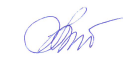 ____  _____Т.А. Пекутовская«22» марта 2023 года№ п/пТребованияДокументы, подтверждающие соответствие установленным требованиямУчастник закупки должен обладать гражданской правоспособностью в полном объеме для заключения и исполнения договора по результатам закупки, в том числе:Участник закупки должен обладать гражданской правоспособностью в полном объеме для заключения и исполнения договора по результатам закупки, в том числе:быть зарегистрированным в качестве юридического лица в установленном в РФ порядке (для российских юридических лиц);быть зарегистрированным в качестве индивидуального предпринимателя в установленном в РФ порядке (для российских индивидуальных предпринимателей);быть зарегистрированным в качестве субъекта гражданского права в соответствии с законодательством государства по месту нахождения (для иностранных участников);копии документов о государственной регистрации из следующих:для юридических лиц – копия выписки из единого государственного реестра юридических лиц (далее - выписка из ЕГРЮЛ);для индивидуальных предпринимателей – копия выписки из единого государственного реестра индивидуальных предпринимателей (далее - выписка ЕГРИП). Выписка из ЕГРЮЛ или выписка из ЕГРИП должна быть получена не ранее чем за 6 месяцев (а если были изменения – то не ранее внесения таких изменений в соответствующий реестр) до дня официальной публикации извещения о проведении закупки;для иных физических лиц – копии документов, удостоверяющих личность;для иностранных лиц – копии документов о государственной регистрации в качестве субъекта гражданского права в соответствии с законодательством государства по месту нахождения, сопровождающиеся переводом на русский язык; в составе заявки, предоставляемой в бумажной форме, данные документы предоставляются легализованными (допускается апостилирование) с нотариально заверенным переводом на русский язык;быть зарегистрированным в качестве юридического лица в установленном в РФ порядке (для российских юридических лиц);быть зарегистрированным в качестве индивидуального предпринимателя в установленном в РФ порядке (для российских индивидуальных предпринимателей);быть зарегистрированным в качестве субъекта гражданского права в соответствии с законодательством государства по месту нахождения (для иностранных участников);копия документа, подтверждающего полномочия лица на подписание заявки на участие в закупке от имени участника закупки (документы, подтверждающие полномочия лица, выполняющего функции единоличного исполнительного органа (для юридического лица); если заявка на участие в закупке подписывается по доверенности, то в составе заявки также предоставляется такая доверенность). Если заявка на участие в закупке и (или) входящие в ее состав документы подписаны разными лицами, то документы, подтверждающие полномочия лица на подписание заявки и (или) входящих в ее состав документов, должны быть представлены на каждого подписавшего в соответствии с полномочиями;быть зарегистрированным в качестве юридического лица в установленном в РФ порядке (для российских юридических лиц);быть зарегистрированным в качестве индивидуального предпринимателя в установленном в РФ порядке (для российских индивидуальных предпринимателей);быть зарегистрированным в качестве субъекта гражданского права в соответствии с законодательством государства по месту нахождения (для иностранных участников);копии учредительных документов в действующей редакции (для юридических лиц);быть зарегистрированным в качестве юридического лица в установленном в РФ порядке (для российских юридических лиц);быть зарегистрированным в качестве индивидуального предпринимателя в установленном в РФ порядке (для российских индивидуальных предпринимателей);быть зарегистрированным в качестве субъекта гражданского права в соответствии с законодательством государства по месту нахождения (для иностранных участников);копия уведомления о возможности применения участником закупки упрощенной системы налогообложения (для участников закупки, применяющих ее);быть зарегистрированным в качестве юридического лица в установленном в РФ порядке (для российских юридических лиц);быть зарегистрированным в качестве индивидуального предпринимателя в установленном в РФ порядке (для российских индивидуальных предпринимателей);быть зарегистрированным в качестве субъекта гражданского права в соответствии с законодательством государства по месту нахождения (для иностранных участников);заполненное участником закупки по (раздел 5 Форме 1) «Заявка на участие в закупке» обязательство в случае заключения с ним договора представить до момента заключения договора:решение об одобрении или о совершении крупной сделки, если требование о необходимости наличия такого решения для совершения крупной сделки установлено законодательством РФ, учредительными документами юридического лица и если для участника закупки заключение договора или предоставление обеспечения заявки на участие в закупке, обеспечения договора являются крупной сделкой;решение об одобрении или о совершении сделки с заинтересованностью, если требование о наличии такого одобрения установлено законодательством РФ, учредительными документами юридического лица и если для участника закупки выполнение договора или предоставление обеспечения заявки на участие в закупке, обеспечение договора является сделкой с заинтересованностью или сведения, что данная сделка для такого участника не является крупной сделкой и/или сделкой с заинтересованностью, что его организация не попадает под действие требования законодательства о необходимости наличия решения об одобрении или о совершении крупной сделки и/или сделки с заинтересованностью, поскольку единственный участник (акционер) является единоличным исполнительным органом.если исполнение договора предусмотрено на территории РФ:иметь право на ведение деятельности в соответствии с законодательством РФ.е)	заполненное участником закупки по форме (раздел 5 Форма 1) «Заявка на участие в закупке» подтверждение о наличии права ведения деятельности в соответствии с законодательством по месту нахождения участника закупки и месту исполнения договора.ж)	заполненное участником закупки по (раздел 5 Форме 1) «Заявка на участие в закупке» подтверждение:- о ненахождении участника закупки в процессе ликвидации (для юридического лица);- об отсутствии в отношении участника закупки решения арбитражного суда о признании его несостоятельным (банкротом);- об отсутствии ареста имущества участника закупки, наложенного по решению суда, административного органа;- о неприостановлении деятельности участника закупки.не находиться в процессе ликвидации (для юридического лица), не быть признанным по решению арбитражного суда несостоятельным (банкротом);е)	заполненное участником закупки по форме (раздел 5 Форма 1) «Заявка на участие в закупке» подтверждение о наличии права ведения деятельности в соответствии с законодательством по месту нахождения участника закупки и месту исполнения договора.ж)	заполненное участником закупки по (раздел 5 Форме 1) «Заявка на участие в закупке» подтверждение:- о ненахождении участника закупки в процессе ликвидации (для юридического лица);- об отсутствии в отношении участника закупки решения арбитражного суда о признании его несостоятельным (банкротом);- об отсутствии ареста имущества участника закупки, наложенного по решению суда, административного органа;- о неприостановлении деятельности участника закупки.не являться организацией, на имущество которой в части, необходимой для выполнения договора, наложен арест по решению суда, административного органа и (или) деятельность, которой приостановлена;е)	заполненное участником закупки по форме (раздел 5 Форма 1) «Заявка на участие в закупке» подтверждение о наличии права ведения деятельности в соответствии с законодательством по месту нахождения участника закупки и месту исполнения договора.ж)	заполненное участником закупки по (раздел 5 Форме 1) «Заявка на участие в закупке» подтверждение:- о ненахождении участника закупки в процессе ликвидации (для юридического лица);- об отсутствии в отношении участника закупки решения арбитражного суда о признании его несостоятельным (банкротом);- об отсутствии ареста имущества участника закупки, наложенного по решению суда, административного органа;- о неприостановлении деятельности участника закупки.соответствовать требованиям, установленным на основании поручений, постановлений Правительства Российской Федерации:должен раскрыть информацию в отношении всей цепочки собственников, включая бенефициаров (в том числе конечных).З) заполненное участником закупки по форме «Заявка на участие в закупке» закупочной документации (раздел 5, Форма 1) обязательство в случае заключения с ним договора представить до момента заключения договора документы, подтверждающие сведения о цепочке собственников, включая бенефициаров (в том числе конечных);отсутствие недоимки по налогам, сборам задолженности по иным обязательным платежам в бюджеты бюджетной системы РФ:для российских участников – отсутствие у участника закупки недоимки по налогам, сборам, задолженности по иным обязательным платежам в бюджеты бюджетной системы РФ (за исключением сумм, на которые предоставлены отсрочка, рассрочка, инвестиционный налоговый кредит в соответствии с законодательством РФ о налогах и сборах, которые реструктурированы в соответствии с законодательством РФ, по которым имеется вступившее в законную силу решение суда о признании обязанности заявителя по уплате этих сумм исполненной или которые признаны безнадежными к взысканию в соответствии с законодательством РФ о налогах и сборах) за прошедший календарный год, размер которых превышает двадцать пять процентов балансовой стоимости активов участника закупки, по данным бухгалтерской отчетности за последний отчетный период, или если участником закупки в установленном порядке подано заявление об обжаловании указанных недоимки, задолженности и решение по такому заявлению на дату рассмотрения заявок не приняток)	заполненное участником закупки по (раздел 5 Форме 1) «Заявка на участие в закупке» подтверждение: - отсутствия недоимки по налогам, сборам, задолженности по иным обязательным платежам в бюджеты бюджетной системы РФ(за исключением сумм, на которые предоставлены отсрочка, рассрочка, инвестиционный налоговый кредит в соответствии с законодательством РФ о налогах и сборах, которые реструктурированы в соответствии с законодательством РФ, по которым имеется вступившее в законную силу решение суда о признании обязанности заявителя по уплате этих сумм исполненной или которые признаны безнадежными к взысканию в соответствии с законодательством РФ о налогах и сборах) за прошедший календарный год, размер которых превышает двадцать пять процентов балансовой стоимости активов участника закупки, по данным бухгалтерской отчетности за последний отчетный период;- сведения об обжаловании указанных недоимки, задолженности, если участником закупки в установленном порядке подано заявление и решение по такому заявлению на дату рассмотрения заявок не принято.отсутствие сведений об участнике закупки в следующих реестрах недобросовестных поставщиков:в реестре, ведущемся в соответствии с положениями Федерального закона от 18 июля 2011 года № 223-ФЗ «О закупках товаров, работ, услуг отдельными видами юридических лиц»;в реестре, ведущемся в соответствии с положениями законодательства РФ о размещении государственных и муниципальных заказов;м) документы не предоставляются. Проверка на соответствие данному требованию осуществляется по данным реестрам организатором закупки (заказчиком) самостоятельно.№ п/пТребованияДокументы, подтверждающие соответствие установленным требованиямТребования к участникам закупки:Требования к участникам закупки:    2.1наличие опыта поставок:(учитывается только опыт участника; опыт иных лиц, привлекаемых участником для исполнения договора, не учитывается): участник должен иметь в рамках заключенных договоров завершенные в 2020-2023 гг. поставки товаров в соответствии с подклассом ОКПД2 – 27.11 «Электродвигатели, генераторы и трансформаторы» на общую сумму не менее 5 633 000 (пять миллионов шестьсот тридцать три тысячи) рублей, 00 копеек с учетом НДС.справка об опыте выполнения договоров предоставляется в составе заявки на участие в закупке в двух форматах: *.pdf с подписью и печатью, а также в редактируемом формате *.doc или *.xls. (раздел 5, соответствующая Форма 4) с обязательным приложением копий следующих документов, оформленных в соответствии с правилами бухгалтерского учета:документов, подтверждающих состав поставок, составленных в рамках договора, подписанных сторонами договора, содержащих следующие сведения:реквизиты договора (номер и дата);перечень поставленного товара;документов, подтверждающих исполнение поставок, составленных в рамках договора для финансовой отчетности, подписанных сторонами договора, содержащих следующие сведения:реквизиты договора (номер и дата);перечень переданного и принятого Организатором по договору товара;стоимость переданного и принятого заказчиком по договору товара.№ п/пТребованияДокументы, подтверждающие соответствие установленным требованиямПродукция должна соответствовать требованиям, указанным в томе 2 «Техническая часть».На основании Постановления Правительства РФ от 29.12.2018 № 1716-83 «О мерах по реализации Указа Президента Российской Федерации от 22 октября 2018 г. № 592» (далее – ППРФ № 1716-83) о введении запрета на ввоз в Российскую Федерацию: не допускается предложение товаров, определенных ППРФ № 1716-83страной происхождения которых является Украина;страной отправления которых является Украина;которые перемещаются через территорию Украины.Участник закупки должен принять во внимание, что ссылки в закупочной документации на товарные знаки, знаки обслуживания, фирменные наименования, патенты, полезные модели, промышленные образцы, наименование места происхождения товара или наименование изготовителя, носят лишь рекомендательный, а не обязательный характер. Участник закупки может представить в своей заявке на участие в закупке иные товарные знаки, знаки обслуживания, фирменные наименования, патенты, полезные модели, промышленные образцы, места происхождения товара или товар иных изготовителей, при условии, что произведенные замены совместимы между собой, по существу равноценны (эквиваленты) [или превосходят по качеству товар, указанный в технических условиях (аналоги)]Техническое предложение, подтверждающее выполнение каждого требования, предусмотренного технической частью закупочной документации (том 2), в соответствии с инструкциями, приведенными в закупочной документации (раздел 5, соответствующая Форма 2), в том числе содержащее:наименование изготовителя и страны происхождения оборудования;описание функциональных характеристик (потребительских свойств) товара, его количественных и качественных характеристик;указание, при наличии, на зарегистрированные товарные знаки и (или) знаки обслуживания товара, патенты, полезные модели или промышленные образцы, которым будет соответствовать товар;описание комплектации товара;указание количества товаров; подтверждение участником закупки выполнения положений Постановления Правительства РФ от 29.12.2018 № 1716-83 «О мерах по реализации Указа Президента Российской Федерации от 22 октября 2018 г. № 592». (Справка о не предоставлении товаров в соответствии с Постановлением Правительства Российской Федерации от 01.11.2018 №1716-83 (раздел 5, Форма 1.2)БЦ i =Ц min  * 100БЦ i =Ц i* 100ОпытОпытОпытОпытБаллыУ участника закупки отсутствуют в рамках заключенных договоров завершенные в 2020-2023 гг. на поставку дизель-генераторных установокУ участника закупки отсутствуют в рамках заключенных договоров завершенные в 2020-2023 гг. на поставку дизель-генераторных установокУ участника закупки отсутствуют в рамках заключенных договоров завершенные в 2020-2023 гг. на поставку дизель-генераторных установокУ участника закупки отсутствуют в рамках заключенных договоров завершенные в 2020-2023 гг. на поставку дизель-генераторных установок0БОу i=Оу i *  100БОу i=Оу max*  100Оу maxОу maxОу maxОу max100№ п/пУсловия заявок на участие в закупкеПредложения участникаЦена заявки, руб. с НДС[указать цену договора с отражением размера НДС]Цена заявки, руб. без НДС[указать цену договора без НДС]Срок поставки товара[указать «в соответствии с условиями закупочной документации», либо указать начало и окончание поставки товара в формате исчисления сроков, указанном в извещении о проведении закупки]Условия оплаты[указать «в соответствии с условиями проекта договора закупочной документации», либо указать порядок платежей по договору, предлагаемый участником]№п/пНаименование документаКоличество страницПеречислить и указать объем каждого из прилагаемых к заявке на участие в закупке документов……………№ п/пНаименование параметраТребуемое значениеПредлагаемое участником закупки1.…№ п/пРеквизиты договора(номер и дата)Заказчик (наименование, адрес, контактное лицо с указанием должности, контактные телефоны)Описание договора (описание основных условий договора, наименование и объем поставленного оборудования в рамках данного договора)Стоимость поставок по договоруСтоимость поставок по договоруСтоимость поставок по договоруСтоимость поставок по договоруСрок завершения поставок товара (число, месяц и год фактической передачи товара заказчику)№ п/пРеквизиты договора(номер и дата)Заказчик (наименование, адрес, контактное лицо с указанием должности, контактные телефоны)Описание договора (описание основных условий договора, наименование и объем поставленного оборудования в рамках данного договора)Сумма договора, рублей Сумма договора, рублей В т.ч. стоимость поставленного в 2019-2022 гг. товара по документам, подтверждающим исполнение, руб. В т.ч. стоимость поставленного в 2019-2022 гг. товара по документам, подтверждающим исполнение, руб. Срок завершения поставок товара (число, месяц и год фактической передачи товара заказчику)№ п/пРеквизиты договора(номер и дата)Заказчик (наименование, адрес, контактное лицо с указанием должности, контактные телефоны)Описание договора (описание основных условий договора, наименование и объем поставленного оборудования в рамках данного договора)без НДСс НДСбез НДСс НДССрок завершения поставок товара (число, месяц и год фактической передачи товара заказчику)123456789Участник ___________ [указываются организационно-правовая форма и наименование участника]Участник ___________ [указываются организационно-правовая форма и наименование участника]Участник ___________ [указываются организационно-правовая форма и наименование участника]Участник ___________ [указываются организационно-правовая форма и наименование участника]Участник ___________ [указываются организационно-правовая форма и наименование участника]Участник ___________ [указываются организационно-правовая форма и наименование участника]Участник ___________ [указываются организационно-правовая форма и наименование участника]Участник ___________ [указываются организационно-правовая форма и наименование участника]Договор №1 от дд.мм.ггггСпецификация №1 к Договору №1 от дд.мм.ггггСпецификация №1 к Договору №1 от дд.мм.ггггСпецификация №1 к Договору №1 от дд.мм.ггггСпецификация №1 к Договору №1 от дд.мм.ггггСпецификация №1 к Договору №1 от дд.мм.ггггСпецификация №1 к Договору №1 от дд.мм.ггггСпецификация №1 к Договору №1 от дд.мм.ггггСпецификация №1 к Договору №1 от дд.мм.ггггДоговор №2 от дд.мм.ггггСпецификация №1 к Договору №2 от дд.мм.гггг Спецификация №1 к Договору №2 от дд.мм.гггг Спецификация №1 к Договору №2 от дд.мм.гггг Спецификация №1 к Договору №2 от дд.мм.гггг Спецификация №1 к Договору №2 от дд.мм.гггг Спецификация №1 к Договору №2 от дд.мм.гггг Спецификация №1 к Договору №2 от дд.мм.гггг Спецификация №1 к Договору №2 от дд.мм.гггг …………ИТОГОХ№ п/пРеквизиты договора (номер и дата) Заказчик (наименование, адрес, контактное лицо с указанием должности, контактные телефоны)Описание договора (описание основных условий договора, наименование изготовленного оборудования в рамках данного договора)Количество изготовленного оборудования по договоруСрок завершения изготовления оборудования (число, месяц и год)№ п/пРеквизиты договора (номер и дата) Заказчик (наименование, адрес, контактное лицо с указанием должности, контактные телефоны)Описание договора (описание основных условий договора, наименование изготовленного оборудования в рамках данного договора)Количество изготовленного оборудования по договоруСрок завершения изготовления оборудования (число, месяц и год)123456Участника  _____________ [указываются организационно-правовая форма и наименование изготовителя]Участника  _____________ [указываются организационно-правовая форма и наименование изготовителя]Участника  _____________ [указываются организационно-правовая форма и наименование изготовителя]Участника  _____________ [указываются организационно-правовая форма и наименование изготовителя]Участника  _____________ [указываются организационно-правовая форма и наименование изготовителя]Договор №1 от дд.мм.гггг…Спецификация №1 к Договору №1 от дд.мм.ггггСпецификация №1 к Договору №1 от дд.мм.ггггСпецификация №1 к Договору №1 от дд.мм.ггггСпецификация №1 к Договору №1 от дд.мм.ггггСпецификация №1 к Договору №1 от дд.мм.ггггИТОГОИТОГОИТОГОИТОГОХ……………ИТОГОИТОГОИТОГОИТОГОХ№НаименованиеСведения об участнике закупкиФирменное наименование (Полное и сокращенное наименования организации либо Ф.И.О. участника закупки – физического лица, в том числе, зарегистрированного в качестве индивидуального предпринимателя)Организационно - правовая формаУчредители (перечислить наименования и организационно-правовую форму или Ф.И.О. всех учредителей)Свидетельство о внесении в Единый государственный реестр юридических лиц/индивидуального предпринимателя (дата и номер, кем выдано) либо паспортные данные для участника закупки – физического лицаВиды деятельностиСрок деятельности (с учетом правопреемственности)ИНН, КПП, ОГРН, ОКПОЮридический адрес (страна, адрес)Почтовый адрес (страна, адрес)Фактическое местоположениеТелефоны (с указанием кода города)Адрес электронной почты Филиалы: перечислить наименования и почтовые адресаРазмер уставного капиталаСтоимость основных фондов (по балансу последнего завершенного периода)Банковские реквизиты (наименование и адрес банка, номер расчетного счета участника закупки в банке, телефоны банка, прочие банковские реквизиты)Фамилия, Имя и Отчество руководителя участника закупки, имеющего право подписи согласно учредительным документам, с указанием должности и контактного телефонаОрган управления участника закупки – юридического лица, уполномоченный на одобрение сделки, право на заключение которой является предметом настоящего закупки и порядок одобрения соответствующей сделкиФамилия, Имя и Отчество уполномоченного лица участника закупки с указанием должности, контактного телефона, эл.почты 